Dependencia: Dirección de Finanzas.Trimestre: Segundo Trimestre del año 2019.Tipo de clasificación: (parcial/total/confidencial) Parcial.INDICE DE EXPEDIENTES CLASIFICADOS COMO RESERVADOS (ART.110, LTAIPET)Dependencia: Dirección de Finanzas.Trimestre: Segundo Trimestre del año 2019.Tipo de clasificación: (parcial/total/confidencial) Parcial.INDICE DE EXPEDIENTES CLASIFICADOS COMO RESERVADOS (ART.110, LTAIPET)ConceptoDescripción: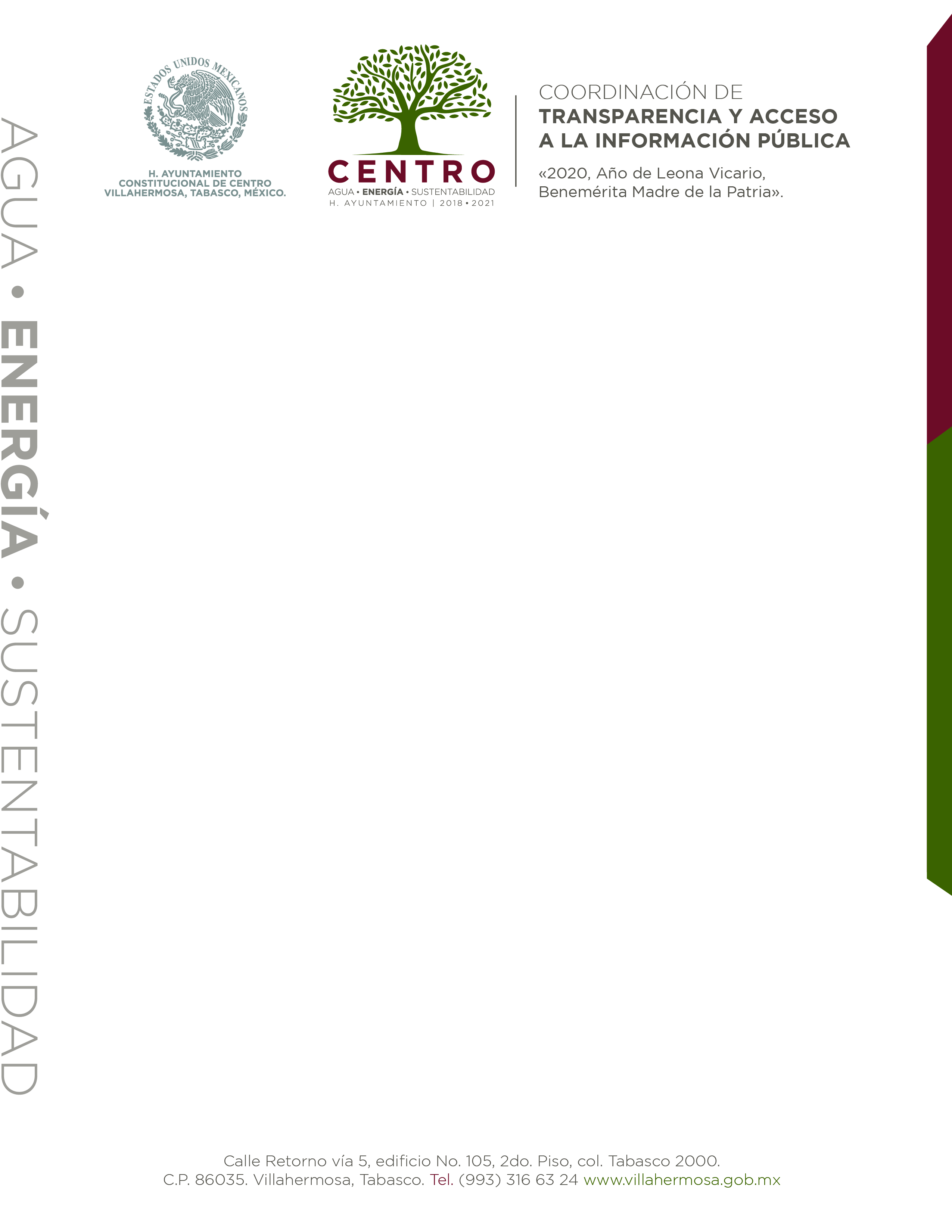 Fecha de clasificación27 de mayo de 2019, Acta CT/121/2019ÁreaDirección de FinanzasInformación reservadaNúmero de cuenta del H. Ayuntamiento del Municipio de Centro, así como Folio Interbancario y Folio de Firma, contenida en el documento denominado SPEI de pago (constante de 01 documento). Acuerdo de Reserva DF/UAJ/AR/003/2019.Periodo de reserva 3 añosFundamento legalArtículo 121 fracción XVI de la Ley de Transparencia y Acceso a la Información Pública del Estado de Tabasco.Ampliación del periodo de reservaxConfidencialNúmero de cuenta bancaria, Clave de Rastreo Bancario, Folio Único BancarioFundamento legalArtículos 3 fracciones IV, XIII, XXII, XXIII, XXV, XXXIV, 6 párrafo tercero, 17 párrafo segundo, 47, 48 fracciones I y II, 73, 108, 111, 114, 117, 118, 119, 124 y 128, párrafo primero de la Ley de Transparencia y Acceso a la Información Pública del Estado de TabascoRúbrica del titular del áreaM. Aud. Carmen Lezama de la CruzDirectora de FinanzasFecha de desclasificación27 de mayo de 2021Partes o secciones reservadas o confidencialesReservadas: Número de cuenta del H. Ayuntamiento del Municipio de Centro, así como Folio Interbancario y Folio de Firma, contenida en el documento denominado SPEI de pago (constante de 01 documento). Acuerdo de Reserva DF/UAJ/AR/003/2019.Confidencial: Número de cuenta bancaria, Clave de Rastreo Bancario, Folio Único BancarioRúbrica y cargo del servidor públicoxConceptoDescripciónFecha de clasificación21 de junio de 2019, Acta CT/154/2019ÁreaDirección de FinanzasInformación reservadaNúmero de cuenta del H. Ayuntamiento del Municipio de Centro, así como Folio Interbancario y Folio de Firma, contenida en el documento denominado SPEI de pago (constante de 07 documentos). Acuerdo de Reserva DF/AUJ/AR/004/2019Periodo de reserva 3 añosFundamento legalArtículo 121 fracción XVI de la Ley de Transparencia y Acceso a la Información Pública del Estado de Tabasco.Ampliación del periodo de reservaxConfidencialNúmero de cuenta bancaria, Clave de Rastreo Bancario, Folio Único Bancario, Marca, Modelo y Serie de la Recicladora de Carpeta Asfáltica (Dragón), Registro de derecho de Autor, Número de escritura, fecha de la escritura, Folio Mercantil Electrónico del Registro Público, Registro del IMSS, Número de Credencial de Elector, Domicilio para oír y recibir citas y notificaciones, Nombre de persona física y Firma de Persona Física. Fundamento legalArtículos 3 fracciones IV, XIII, XXII, XXIII, XXV, XXXIV, 6 párrafo tercero, 17 párrafo segundo, 47, 48 fracciones I y II, 73, 108, 111, 114, 117, 118, 119, 124 y 128, párrafo primero de la Ley de Transparencia y Acceso a la Información Pública del Estado de TabascoRúbrica del titular del áreaM. Aud. Carmen Lezama de la CruzDirectora de FinanzasFecha de desclasificación21 de junio de 2021Partes o secciones reservadas o confidencialesReservada: Número de cuenta del H. Ayuntamiento del Municipio de Centro, así como Folio Interbancario y Folio de Firma, contenida en el documento denominado SPEI de pago (constante de 07 documentos). Acuerdo de Reserva DF/AUJ/AR/004/2019Confidencial: Número de cuenta bancaria, Clave de Rastreo Bancario, Folio Único Bancario, Marca, Modelo y Serie de la Recicladora de Carpeta Asfáltica (Dragón), Registro de derecho de Autor, Número de escritura, fecha de la escritura, Folio Mercantil Electrónico del Registro Público, Registro del IMSS, Número de Credencial de Elector, Domicilio para oír y recibir citas y notificaciones, Nombre de persona física y Firma de Persona Física.Rúbrica y cargo del servidor públicox